Задание №1. Тестирование.Выберите один правильный ответ1. ПОДКЛЮЧИЧНЫЙ НЕРВ ИННЕРВИРУЕТ: 1) кожу над дельтовидной мышцей 2) кожу над большой грудной мышцей 3) подключичную мышцу 4) кожу передней области шеи 2. ПОДЛОПАТОЧНЫЙ НЕРВ ИННЕРВИРУЕТ: 1) дельтовидную мышцу 2) клювовидно-плечевую мышцу 3) малую круглую мышцу 4) большую круглую мышцу 3. МЫШЕЧНО-КОЖНЫЙ НЕРВ ИННЕРВИРУЕТ: 1) дельтовидную мышцу 2) клювовидно-плечевую мышцу 3) трехглавую мышцу 4) круглый пронатор 4. ЛОКТЕВОЙ НЕРВ ИННЕРВИРУЕТ: 1) поверхностный сгибатель пальцев 2) длинную ладонную мышцу 3) длинный разгибатель большого пальца 4) медиальная часть глубокого сгибателя пальцев5. КОЖУ ЗАДНЕЙ ПОВЕРХНОСТИ ПЛЕЧА ИННЕРВИРУЮТ:1) диафрагмальный нерв 2) длинный грудной нерв 3) подмышечный нерв 4) мышечно-кожный нерв Задание №2. Ситуационная задача2. У больного затруднено движение в плечевом суставе – невозможно приведение. Вопрос 1: Какие нервы иннервируют мышцы, принимающие участие в данном движении?Вопрос 2: Ветвями, какого сплетения являются эти нервы?Ответ1 ______________________________________________________________________Ответ 2 ______________________________________________________________________Задание №3. На картинках подпишите мышцы плечевого пояса, укажите их функцию и нервы, которыми они иннервируются 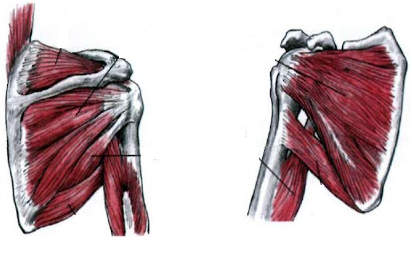 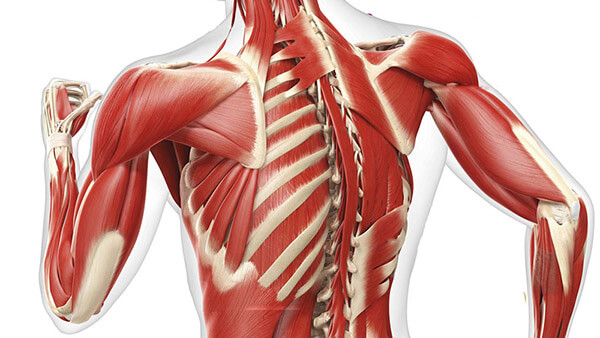 Задание №4. На предложенных ниже контурах верхней конечности (передней и задней поверхностях) нанести схематичное изображение длинных ветвей плечевого сплетения и указать области иннервации (двигательные и чувствительные волокна обозначить разными цветами)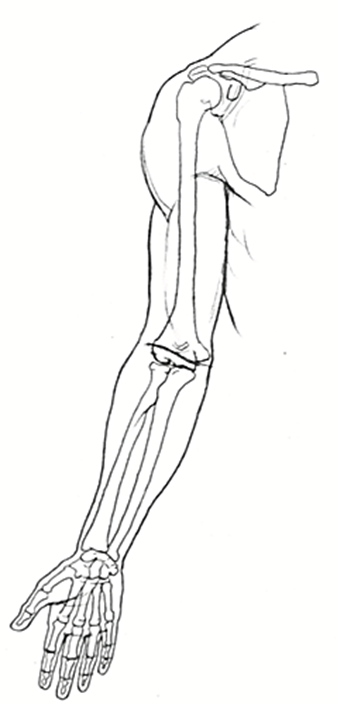 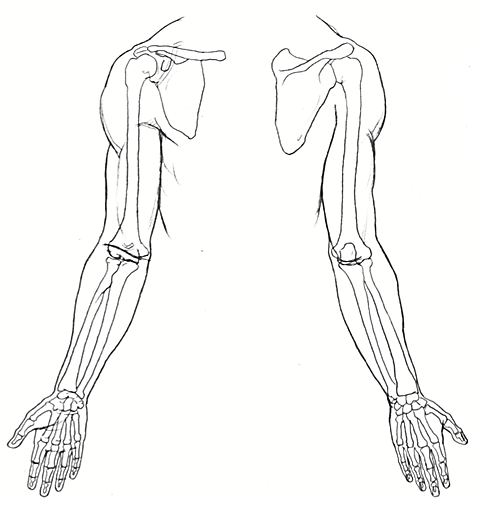 